 SUMMER CAMP 2022     MONDAY 4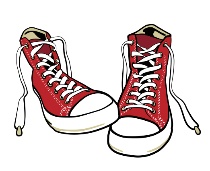 TUESDAY 5Confederation Water Park/Picnic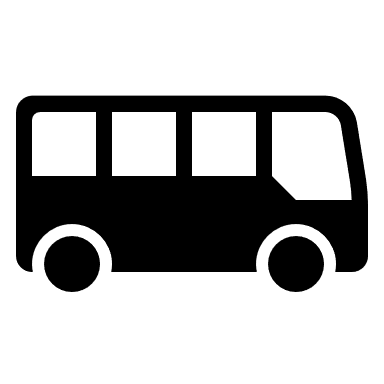 WEDNESDAY 6THURSDAY 7Stanley Park Beach/Water Park FRIDAY 8Pizza day!  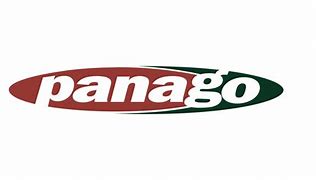 MONDAY 11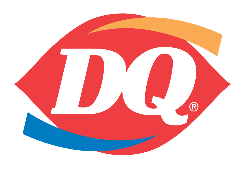 TUESDAY 12WEDNESDAY 13Britannia Mine Museum THURSDAY 14Beach Day 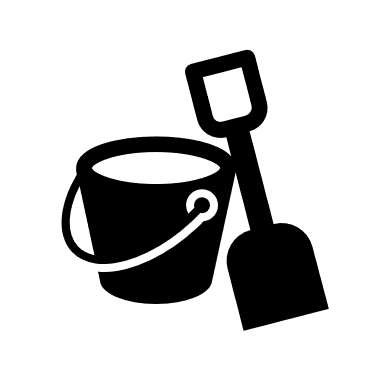 FRIDAY 15 Maritime MuseumMONDAY 18TUESDAY 19Bill Reid Gallery WEDNESDAY 20THURSDAY 21Museum of Anthropology FRIDAY 22Hamburger day! 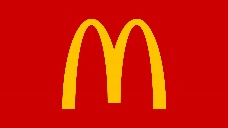 (Mc Donald’s anyone?)MONDAY 25Grouse Mountain TUESDAY 26Slurpee-Beach!COMBO!WEDNESDAY 27Jericho BeachTHURSDAY 28FRIDAY 29MONDAY 1CLOSED BC DAYTUESDAY 2Whytecliff Park WEDNESDAY 3THURSDAY 4Capilano Salmon Hatchery FRIDAY 5Pizza day!  MONDAY 8North Vancouver Waterfront TUESDAY 9WEDNESDAY 10Sea To Sky Gondola THURSDAY 11Beach Day FRIDAY 12MONDAY 15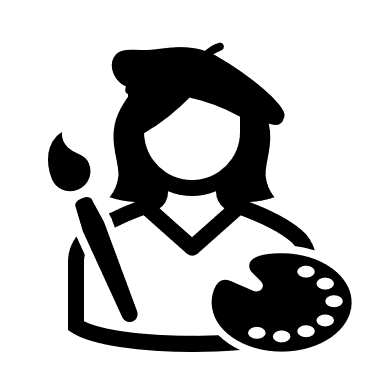 TUESDAY 16Ambleside Beach WEDNESDAY 17Sports and games THURSDAY 18Capilano suspension BridgeFRIDAY 19Hamburger day! 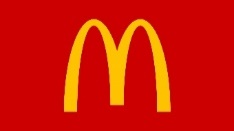 (Mc Donald’s anyone?)MONDAY 22Cates Park TUESDAY 23WEDNESDAY 24Queen Elizabeth THURSDAY 25FRIDAY 26MONDAY 29TUESDAY 30Bowen Island WEDNESDAY 31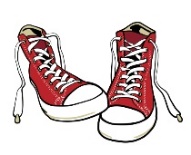 THURSDAY 1Lighthouse Park FRIDAY 2Pizza day 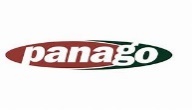 